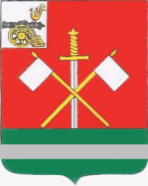 СМОЛЕНСКАЯ ОБЛАСТЬМОНАСТЫРЩИНСКИЙ РАЙОННЫЙ СОВЕТ ДЕПУТАТОВР Е Ш Е Н И Е     от 20 декабря 2021 года                                                                            № 43       О развитии дополнительного образования детей в муниципальном образовании «Монастырщинский район» Смоленской области в 2020-2021 годахЗаслушав и обсудив информацию исполняющего обязанности начальника отдела образования Администрации муниципального образования «Монастырщинский район» Смоленской области Глинкиной Елены Михайловны о развитии дополнительного образования детей в муниципальном образовании  «Монастырщинский район» Смоленской области в 2020-2021 годах, Монастырщинский районный Совет депутатов	РЕШИЛ:Принять к сведению информацию исполняющего обязанности начальника отдела образования Администрации муниципального образования «Монастырщинский район» Смоленской области Глинкиной Елены Михайловны «О развитии дополнительного образования детей в муниципальном образовании  «Монастырщинский район» Смоленской области в 2020-2021 годах» (прилагается).Настоящее решение вступает в силу с момента его подписания.Приложениек решению Монастырщинскогорайонного Совета депутатовот 20.12.2021 № 43Информацияо развитии дополнительного образования детейв муниципальном образовании «Монастырщинский район» Смоленской области в 2020-2021 годахДополнительное образование детей – одна из важнейших составляющих образовательного пространства в современном российском обществе. Оно социально востребовано, требует постоянного внимания и поддержки со стороны государства как система, органично сочетающая в себе воспитание, обучение и развитие личности ребенка.В сфере дополнительного образования образовательные услуги оказывает населению два учреждения: МБУДО Монастырщинский Центр внешкольной работы имени В.А. Счастливого (далее по тексту МБУДО Монастырщинский ЦВР) и МБУ ДО детско-юношеская спортивная школа (далее по тексту МБУ ДО ДЮСШ). Все общеобразовательные учреждения имеют лицензию на право ведения образовательной деятельности.В рамках национального проекта «Образование» с 2019 по 2024 гг. в России реализуется Федеральный проект «Успех каждого ребенка».Цель проекта: обеспечение к 2024 году доступных для каждого ребёнка в возрасте от 5 до 18 лет качественных условий для воспитания гармонично развитой и социально ответственной личности.На территории Монастырщинского района создан муниципальный опорный центр (МОЦ) как структурное подразделение на базе МБУДО Монастырщинский ЦВР.Муниципальный опорный  центр дополнительного образования детей наделен функциями координатора по реализации регионального проекта, включающими в себя организационное, методическое и аналитическое сопровождение развития системы дополнительного образования детей. Целью деятельности МОЦ является создание условий для обеспечения на территории муниципального образования «Монастырщинский район» Смоленской области эффективной системы межведомственного взаимодействия в сфере дополнительного образования детей по реализации современных вариативных и востребованных дополнительных общеобразовательных программ различных направленностей для детей, обеспечивающих достижение показателей развития системы дополнительного образования детей, установленных региональным  проектом «Успех каждого ребенка».К числу приоритетных направлений деятельности МОЦ относятся:Поддержка функционирования межведомственного муниципального взаимодействия.Внедрение системы персонифицированного финансирования дополнительного образования детей.Разработка и апробация моделей обеспечения равного доступа к современным и вариативным дополнительным общеобразовательным программам, в том числе детям из сельской местности.Разработка и реализация разноуровневых дополнительных общеобразовательных программ, программ в сетевой форме и дистанционных образовательных курсов.Формирование позитивного имиджа муниципальной системы дополнительного образования детей.Осуществление организационного, информационного, экспертно-консультационного, учебно-методического сопровождения и мониторинг развития муниципальной системы дополнительного образования.Выявление, формирование и распространение лучших практик реализации современных, вариативных и востребованных дополнительных общеобразовательных программ различных направленностей для детей на территории муниципального образования «Монастырщинский район» Смоленской области.Для успешного функционирования МОЦ	 в муниципальном образовании «Монастырщинский район» Смоленской области были выделены помещения в МБУДО Монастырщинском ЦВР. Назначен руководитель и методист. Сотрудниками МОЦ проводятся обучающие семинары и консультации для педагогов дополнительного образования, совещания для руководителей учреждений дополнительного образования, образовательных учреждений района.Педагогами района ведется работа по приведению в соответствие дополнительных общеобразовательных общеразвивающих программ для работы объединений, также разрабатываются разноуровневые инновационные программы.В течение всего периода велась работа по наполнению Навигатора дополнительного образования Смоленской области.Навигатор дополнительного образования Смоленской области – это региональный интернет-портал, который представляет собой информационное пространство практик дополнительного образования, позволяющее выявлять и тиражировать лучшие из них, осуществлять запись на дополнительные общеобразовательные программы, программы спортивной подготовки.641 обучающийся, что составляет 70% детей Монастырщинского района  от 5 до 18 лет, получили сертификаты и занимаются по программам в следующих учреждениях района:- МБУДО Монастырщинский ЦВР;- МБУДО ДЮСШ;- МБОУ Монастырщинская средняя школы имени А.И. Колдунова;- МБОУ Татарская школа имени В.А. Матросова;- МБОУ Любавичская основная школа имени Г.П. Силкина;- МБОУ Носковская школа;- МБОУ Соболевская основная школа имени А.Н. Попова;- МБУДО «Монастырщинская детская школа искусств»- «Точки роста» в МБОУ Монастырщинская средняя школа имени              А.И. Колдунова и МБОУ Татарская школа имени В.А. Матросова.Переведены на персонифицированное финансирование 8 объединений            (9 групп), в которых обучается 108 детей, в МБУДО Монастырщинский ЦВР,            3 объединения (4 группы), в которых обучается 60 детей, В МБУДО ДЮСШ.В подведении итогов работы по реализации проекта «Успех каждого ребёнка» важную роль играет конкурсная деятельность, которую координирует МБУДО Монастырщинском ЦВР . В 2020-2021 учебном году организовано проведение следующих конкурсов и мероприятий:1) международных:- конкурс «Дорога к просторам Вселенной»;- конкурс «Сказка ходит по планете»;- конкурс семейного творчества «Рисуем Вечный огонь».2) всероссийских:- конкурс видеороликов «Смотри, это Россия»;- акция «Новогодние окна»;- конкурс исследовательских краеведческих работ обучающихся «Отечество»;- фотокросс «Лига вожатых»;- конкурс «Без срока давности»;- конкурс «Юные техники и изобретатели»;- фотоконкурс русского географического общества «Самая красивая страна»;- патриотический конкурс «Память сильнее времени»;- заочный конкурс детских творческих работ «Победный май»;- акция «Рисуем Победу»;- акция «Окна Победы».3) региональных:- заочный конкурс рисунков «Экология глазами детей»;- фестиваль детского творчества «Во имя грядущего дня»;- научно - практическая конференция «Шаг в науку»;- конкурс «Будущее Смоленщины»;- конкурс «Елка Эколят - Молодых защитников Природы»;- конкурс детского рисунка «Зимующие птицы нашего края»;- конкурс творческих работ «Лён - слава и гордость Смоленщины»;- конкурс по сказочным повестям А.М. Волкова;- конкурс фото и видео творчества «Как здорово, что мы смогли в просторы вырваться Вселенной»;- научно-практическая конференция студентов и обучающихся «Шаг в науку»;- краеведческий конкурс творческих работ обучающихся «Доброта на первом месте»;- арт - проект по созданию рукотворного покрова «Смоленский плат»;- интернет-викторина «Покорители космоса»;- конкурс «Зеркало природы - 2021»;- 12 фестиваль православной культуры «Отечество моё православное»;- детский творческий конкурс противопожарных плакатов «Защитим природу от пожаров»;- конкурс  художников «Здесь начинается великий Днепр»;- конкурс рисунков «Мусоровоз на страже чистоты».4) муниципальных:- конкурс декоративно-прикладного творчества «Сувенирный калейдоскоп»;- конкурс «Ёлка безопасности дорожного движения»;- конкурс «Конституция - главный Закон страны»;- конкурс «К нам стучится Новый год»;- конкурс «Край мой Смоленский»;- конкурс «Моя Смоленщина»;- конкурс «Звёздный сын земли Смоленской»;- конкурс на соискание премий имени А.И Колдунова и  имени                    Ю.А. Гагарина;- конкурс «Лидеры Монастырщинского района»;- конкурс «Лидер года».В 2020-2021 годах обучающиеся района участвовали в 43 различных конкурсах и мероприятиях. Подготовлено победителей конкурсов:- муниципальных - 667;- региональных - 55;- всероссийских - 9;- международных - 5.МБУ ДО ДЮСШ является муниципальным бюджетным учреждением дополнительного образования детей. Детско-юношеская спортивная школа создана в целях предоставления детям дополнительного образования физкультурно-спортивной и туристско-краеведческой направленности, относится к типу образовательное учреждение дополнительного образования. В настоящее время в МБУ ДО ДЮСШ работают отделения по мини-футболу, баскетболу, спортивному туризму, лёгкой атлетике, гимнастика в детском саду с общим количеством занимающихся 160 человек. В МБУ ДО ДЮСШ насчитывается 11 учебных групп, из них 7 групп спортивно-оздоровительной подготовки, 3 группы начальной подготовки и 1 учебно-тренировочная группа. Детско-юношеская спортивная школа в 2020-2021 учебном году работала над повышением эффективности качества учебно-тренировочного процесса, в группах спортивно-оздоровительной, начальной подготовки и учебно-тренировочных групп.Педагогический коллектив школы работал на привлечение максимально возможного числа детей и подростков к систематическим занятиям спорта, на развитие их личности, повышение спортивного мастерства, утверждение здорового образа жизни, воспитание физических, морально-эстетических и волевых качеств.Работа тренера-преподавателя неразрывно связана с общественной жизнью своих учеников. Тренеры обращают внимание не только на физические данные своих учеников, но и на их поведение и успеваемость. Необходимые сведения о них тренеры получают в процессе общения  с родителями, классными руководителями, а также на родительских собраниях. В 2020-2021 учебном году во всех учебных группах были проведены все запланированные воспитательные мероприятия. Большое внимание в группах уделялось воспитательной работе с трудными детьми, профилактике курения и наркомании.Учащиеся учебных групп сдали переводные нормативы по ОФП и СФП, на основании чего переведены на следующий этап подготовки (обучения). В течение 2020-2021 учебного года в МБУ ДО ДЮСШ проведены все плановые педагогические  советы, а также все открытые учебно-тренировочные занятия, которые посещали не только тренеры - преподаватели МБУ ДО ДЮСШ, но и учителя физической культуры общеобразовательных школ района. МБУ ДО ДЮСШ оказывала помощь в работе методического объединения учителей физической культуры. В МБУ ДО ДЮСШ ведётся большая работа по агитации и пропаганде различных видов спорта. Спортивная школа работает во взаимодействии со средствами массовой информации, с редакцией районной газеты «Наша жизнь», где освещаются выступления сборных команд МБУ ДО ДЮСШ на соревнованиях различного уровня и проведённые спортивно-массовые мероприятия. В 2020-2021 учебном году тренерским составом МБУ ДО ДЮСШ проделана огромная работа в организации и проведении как учебно-тренировочных занятий, так и соревнований различного уровня. На уровне муниципалитета было проведено 15 соревнований по различным видам спорта:- муниципальный этап «Лыжня России-2021»;- районная Спартакиада школьников по баскетболу; - районная Спартакиада школьников по волейболу;- районная Спартакиада школьников по мини-футболу;- районная Спартакиада школьников по настольному теннису;- районная Спартакиада школьников по легкой атлетике;- районная Спартакиада школьников по спортивному ориентированию;- районная Спартакиада школьников по легкоатлетическому кроссу;- районная Спартакиада ко Дню физкультурника;- чемпионат района по летнему туристическому многоборью;- районные фестивали (осенний и весенний) по выполнению нормативов ВФСК (ГТО);- муниципальный этап Всероссийских спортивных соревнований «Президентские состязания»;- районный чемпионат по баскетболу «КЕС-БАСКЕТ»;- муниципальный этап баскетбольного марафона «3х3».В соревнованиях приняли участие - 329 школьников района. Было разыграно 190 комплектов медалей. Воспитанники МБУ ДО ДЮСШ участвовали в 25 областных соревнованиях:- Первенство области по баскетболу «КЭС-БАСКЕТ»;- областные соревнования по спортивному туризму «Залинг - 2021»;- областные соревнования по спортивному туризму «Лыжный экстрим»;- XXXVI областная Спартакиада школьников по шахматам;- соревнования среди сборных команд юнармейцев г. Смоленска и Смоленской области;- XXXVI областная Спартакиада школьников по баскетболу (девушки);- XXXVI областная Спартакиада школьников по баскетболу (юноши);- XXXVI областная Спартакиада школьников по волейболу (девушки);- XXXVI областная Спартакиада школьников по волейболу (юноши);- Открытый кубок Смоленской области по спортивному туризму;- XXXVI областная Спартакиада школьников по настольному теннису;- XXXVI областная Спартакиада школьников по мини-футболу;- XXXVI областная Спартакиада школьников по весеннему фестивалю по  ГТО;- областные соревнования по баскетболу «4х4»;- XXXVI областная Спартакиада школьников по лёгкой атлетике;- XXXVI областная Спартакиада школьников по спортивному ориентированию;- чемпионат области по летнему туристическому  многоборью;- XXXVI областная Спартакиада школьников по легкоатлетическому кроссу;- региональный этап баскетбольного чемпионата «3х3»;- суперфинал баскетбольного чемпионата «3х3»;- XXXVI областная Спартакиада школьников по осеннему фестивалю по  ГТО;- чемпионат области по спортивному туризму «Осенняя тропа»;- первенство г. Смоленска по спортивному ориентированию;- первенство г. Смоленска по технике пешеходного туризма.Высокие результаты показали на областных соревнованиях учащиеся МБУ ДО ДЮСШ  по спортивному туризму, баскетболу, легкой атлетике, выполнению нормативов ВФСК (ГТО) (1 место - 40 учащихся; 2 место - 55 учащихся; 3 место - 62 учащзихся).Ежегодно по результатам выступления юных спортсменов по различным видам спорта присваиваются спортивные разряды. За 2020-2021 учебный год  приказом МБУ ДО ДЮСШ  присвоено 55 разрядов, подтверждено 35 разрядов.Постановлением  Администрации   муниципального образования «Монастырщинский район» Смоленской области  от 31.07.2017 № 213 на базе МБУ ДО ДЮСШ был создан Центр тестирования Всероссийского физкультурно-спортивного комплекса «Готов к труду и обороне» (ГТО). В 2020-2021 учебном году в сдаче норм ГТО приняли участие 83 обучающихся МБУ ДО ДЮСШ. Золотой знак ГТО получил 21 обучающийся, серебряный – 43 обучающихся, бронзовый – 19 обучающихся.Глава муниципального образования                             Председатель«Монастырщинский район»                                           Монастырщинского районногоСмоленской области                                                       Совета депутатов                                            В.Б. Титов                                                                                  П.А. Счастливый